Hi everyone, Thank you for your attendance at our most recent module of Clinical Conversations where we discussed what it means to be gender non-conforming and non-binary. Here was the primary message from that module. 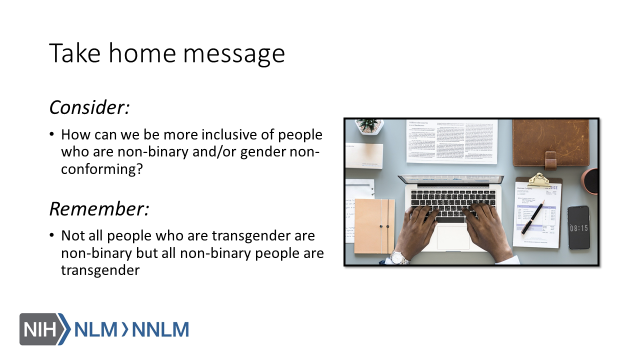 